ESTATUTOS1/12/15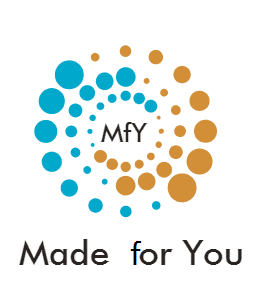 Estatutos de Made for You  aprobados en la constitución de la cooperativa en el aula de 3ºA. Con la presencia de los socios de la cooperativa y  profesores  del instituto de Celrà.CAPÍTULO I:    BASES DE LA SOCIEDADArtículo 1. Denominación:Made for You (MfY).Artículo 2. Domicilio social y ámbito de actuación:C. Països Catalans s/n 17460 Celrà. Artículo 3. Duración: La cooperativa durará nueve meses de septiembre  2015 a junio de 2016.La constitución de la cooperativa se hará el viernes 4 de Diciembre.Artículo 4. Objeto y actividades de la cooperativa:Uno de los objetivos de este año es organizar, planificar y llevar a término una cooperativa real.En la cooperativa trabajaremos los martes y los viernes, en un total de 4 horas a la semana.Una cooperativa es una empresa donde se sirven bienes o/y servicios.Esta cooperativa no está legalmente constituida, pero queda registrada en el registro central de cooperativas EJE. CAPÍTULO II:    LAS PERSONAS SÓCIASArtículo 5. Les personas socias trabajadoras:Los socios de una cooperativa son les persones que se ajuntan, hacen un grupo y forman la empresa. Los alumnos de 3rA del instituto de Celrà  son los socios y trabajadores de la cooperativa Made For YouArtículo 6. Requisitos para la admisión:Cada socio aportará 10 euros de capital inicial el día de la constitución de la cooperativa.El departamento de administración recogerá y registrará los 10 euros que los socios aporten el día de la constitución de la cooperativa y se encargará de la liquidación a final de curso.Si algún alumno/a no puede pagar los 10 euros,  pueden pagar 2 euros cada día de cooperativa hasta llegar a los 10 de aportación inicial. Articulo 7 Obligaciones de los socios:Todos los  socios tienen la obligación de....Aportar el capital inicial de la cooperativa.Asistir a las clases para hacer el trabajo entre todos.Hacer todas las actividades propuestas programadas por la asamblea y  ayudar a los compañeros.Es imprescindible que ...Cada uno sea responsable y haga su trabajo.Todos  respetaremos el trabajo de los demás  sino saldrá mal.Colaboremos con los compañeros y ayudemos a quien lo necesite por el bien de la cooperativa.Hagamos quedar bien a la cooperativa cuando estamos trabajando.Articulo 8: Derechos de los socios:Los socios tienen derecho a: Trabajar y cobrar por la faena hecha.Escoger y ser escogidos como cargo de la cooperativa.Comprar artículos de la cooperativa.Participar en la asamblea, opinar,  votar y hacer  propuestas, participar en las decisiones importantes y decisivas de la cooperativa.Participar en la repartición de beneficios.Recuperar la nuestra aportación inicial.Ser informados de las decisiones  importantes de la cooperativa y de aquellas que más nos  afecten a nosotros.Articulo 9. Baja de los socios:Baja justificada:Si un alumno  se va de 3ºA o se dé de baja, puede recuperar el dinero aportado a la cooperativa.Además se le dará en concepto de compensación por la faena hecha (Según lo que haya trabajado y de su comportamiento a criterio de los socios de la cooperativa) lo que se indica más abajo:1r trimestre: 10 de aportación inicial + 0€ à  Si se va al primer trimestre.2n trimestre: 10 de aportación inicial +2€ à Si se va al segundo trimestre.3r trimestre: 10 de aportación inicial +5€ à Si se va al tercer trimestre.Baja forzosa:Si un alumno es expulsado del centro o de la cooperativa, no tiene derecho a cobrar los beneficios y tampoco al capital inicial puesto  por él al principio de la cooperativa.Artículo 10. Faltas:Si un miembro de la cooperativa no se comporta, se puede sancionar con una falta leve o grave.Una falta leve será avisado por los compañeros.Una falta grave  será motivo de expulsión  de la clase y saldrá de ella para que  piense lo que ha hecho.Una falta muy grave es motivo de  expulsión definitiva de la cooperativa.Articulo 11. Procedimiento sancionador:Si un socio no justifica las faltas de asistencia, no hace la faena o no respeta a los compañeros, se le  penalizará y se le puede llegar a expulsar de la cooperativa.Si un socio molesta durante la faena o no trabaja, se le avisará.  El departamento lo hará constar en la hoja de control diario. Si hace falta lo pueden  apartar del grupo para que el grupo pueda trabajar y el socio se replantee su actitud.Corresponde a la asamblea decidir la sanción a aplicar en cada caso. En las asambleas, el departamento de coordinación llevará una estadística de la hoja de control y se contarán las veces que se le ha avisado. Entonces, la asamblea decidirá la sanción correspondiente pudiendo llegar a ser expulsado de la cooperativa.Si fuese el caso de tener que expulsar a un socio, este solo recuperará el 50% de su capital inicial, un vez disuelta la empresa.CAPÍTULO III:  RÉGIMEN ECONÓMICOArtículo 12. Capital Social:El capital social de Made for You será de 160 euros a razón de 10 euros cada socio. Pero el capital de Made for You es mucho más que esto, es todo eso que nos envuelve  y  nos ayuda a hacer nuestro equipo: ordenadores, sillas, mesas... y los mismos socios.El día de la constitución cada socio aportará 10 euros y recibirá un título dondeaparecerá el nombre de cada socio y los euros que ha puesto. Esto le dará derecho a cobrar cuando la cooperativa se disuelva.Artículo 13. Fondo sociales obligatorios:Made for You repartirá el 75 % de los beneficios entre los socios  y el 25% lo donará a una necesidad social.Artículo 14. Imputación de pérdidas :Si  hubiese alguna pérdida de euros, asumiremos las consecuencias todos los miembros de la cooperativa. Poniendo dinero de nuestra parte y cerraríamos  la cooperativa.Artículo 15. Cerramiento del ejercicio :La cooperativa Made for You se disolverá  definitivamente la primera semana de junio del 2016.CAPÍTULO IV  ORGANITZACIÓN FUNCIONAL INTERNAArticulo 16. El organigrama de la  cooperativa: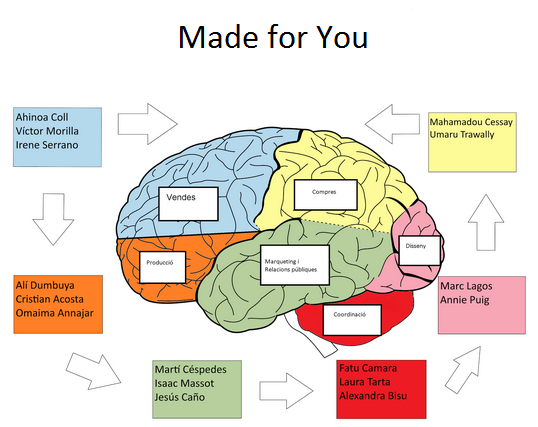 CAPÍTULO V.  GOBIERNO, GESTIÓN Y REPRESENTACIÓN INTERNAArtículo 17. La asamblea general. Convocatoria:La asamblea general la puede  convocar cualquier  miembro de la cooperativa avisando con  tres días de antelación al departamento de coordinación..La asamblea general extraordinaria se convoca cada vez que el departamento de coordinación lo vea necesario o cuando lo solicite el 25 % de los socios. Artículo 18. Los cargos unipersonales:PRESIDENTA:Laura TartaSECRETÁRIA: Fatu CamaraTESORERA: Alexandra BisuArtículo 19. Los departamentos:VENTAS:: Aihnoa Coll, Victor Morilla i Irene SerranoCOMPRAS: Umaru Trawally i Mahamadou CeesayDISEÑO: Marc Lagos i Annie PuigRELACIONES PÚBLICAS: Jesus Caño, Martí Cespedes i Isaac MassotPRODUCCIÓN: Omaima Annajar, Cristian Acosta i Ali DumbuyaCAPÍTOLO VI : LA DISOLUCIÓN Y LIQUIDACIÓNArtículo 19. Dissolución y liquidación:Las causas de disolución y  liquidación  de la empresa pueden ser porque se acaba el curso, o porque los socios lo quieren  así, o porque la cooperativa ha hecho banca rota. Primero haber pagado las deudas.Segundo dar un 25% de los beneficios a una necesidad social.Tercero recuperar el dinero que los socios han invertido. Después, repartir los beneficios entre los socios de la cooperativa.Será necesario también hacer una asamblea que apruebe  las cuentas de la cooperativa y el reparto de beneficios.Finalmente su disolución constará en una acta firmada por todos los miembros de la cooperativa. 